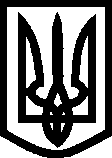 УКРАЇНА ВИКОНАВЧИЙ КОМІТЕТ МЕЛІТОПОЛЬСЬКОЇ МІСЬКОЇ РАДИЗапорізької областіР І Ш Е Н Н Я24.12.2020										№ 255	Про затвердження Положення управління культури та молоді Мелітопольської міської ради Запорізької області 	Керуючись ст. 54 Закону України «Про місцеве самоврядування в Україні», згідно з рішенням 1 сесії Мелітопольської міської ради Запорізької області VIIІ скликання від 17.12.2020 № 6/3 «Про затвердження структури та чисельності Мелітопольської міської ради Запорізької області та її виконавчих органів, та втрату чинності рішення 58 сесії Мелітопольської міської ради Запорізької області VІІ скликання від 30.07.2020 № 15», виконавчий комітет Мелітопольської міської ради Запорізької областіВИРІШИВ:1. Затвердити Положення управління культури та молоді Мелітопольської міської ради Запорізької області (додається), яке набирає чинності з 04.01.2021.2. Доручити здійснити всі заходи, пов’язані з реєстрацією Положення управління культури та молоді Мелітопольської міської ради Запорізької області в.о. начальника відділу культури Мелітопольської міської ради Запорізької області Кириленко Л.3. Контроль за виконанням цього рішення покласти на заступника міського голови з питань діяльності виконавчих органів ради Семікіна М.Мелітопольський міський голова  					Іван ФЕДОРОВ